Schulhof Barometer 2017 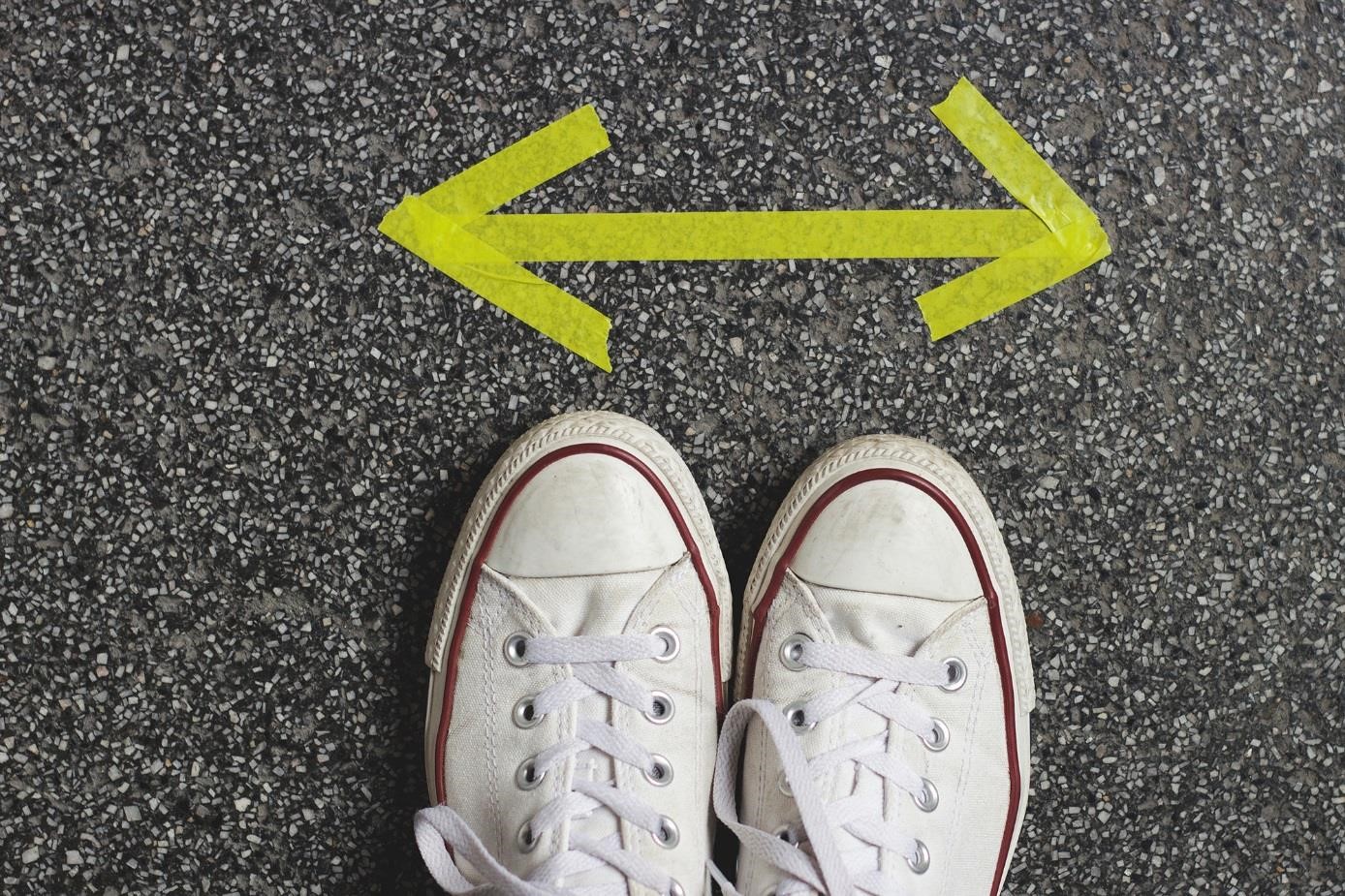 Was haben Schülerinnen und Schüler nach der Schule vor? Was beeinflusst ihre Entscheidung? Welche Rolle spielen Eltern, Schulen und finanzielle Aspekte?  Mit dem SchulhofBarometer 2017 hat die auf Studienförderung spezialisierte Deutsche Bildung zum zweiten Mal fast 2.000 Schülerinnen und Schüler zu ihrer Studien- und Berufswahl befragt.  Dabei gibt die Online-Umfrage auch Aufschluss über die Werte und Lebenseinstellungen der jungen Menschen, ihre Zukunftshoffnungen und Ängste. Hier geht´s zu den Ergebnissen: https://www.deutsche-bildung.de/fileadmin/Dokumente/SchulhofBarometer_2017.pdf Über die Deutsche Bildung: Die Deutsche Bildung fördert mit ihrem Studienfonds Studenten aller Fächer mit einer flexiblen Studienfinanzierung plus Trainingsprogramm für eine erfolgreiche Zukunft. Angesprochen sind Studenten, die ihr Studium an einer staatlich anerkannten Hochschule in Deutschland oder auch im Ausland absolvieren. Die soziale Herkunft und das Einkommen der Eltern spielen dabei keine Rolle, auch Bürgen sind nicht nötig.  Die geförderten Absolventen zahlen erst mit dem Start in das Berufsleben einen vereinbarten Anteil ihres Einkommens an den Studienfonds zurück, was Freiheit bei der Berufswahl und privaten Lebensentscheidungen lässt. Ermöglicht wird das Modell über institutionelle und private Anleger, die mit Social Impact in Bildung investieren. www.deutsche-bildung.de 